Unit 2 Lesson 10: Encontremos más o menosWU Preguntas sobre nosotros: ¿Manzanas o bananos? (Parte 2) (Warm up)Student Task Statement1 Marca más, marca menosStudent Task Statement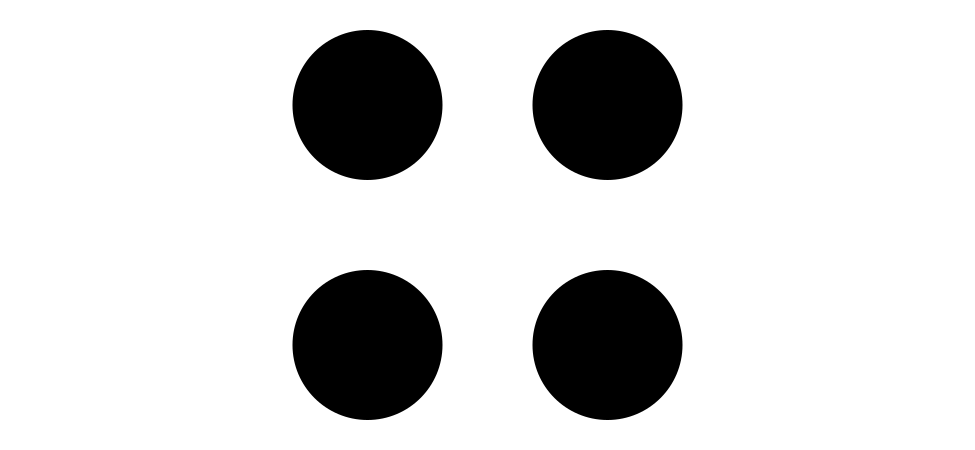 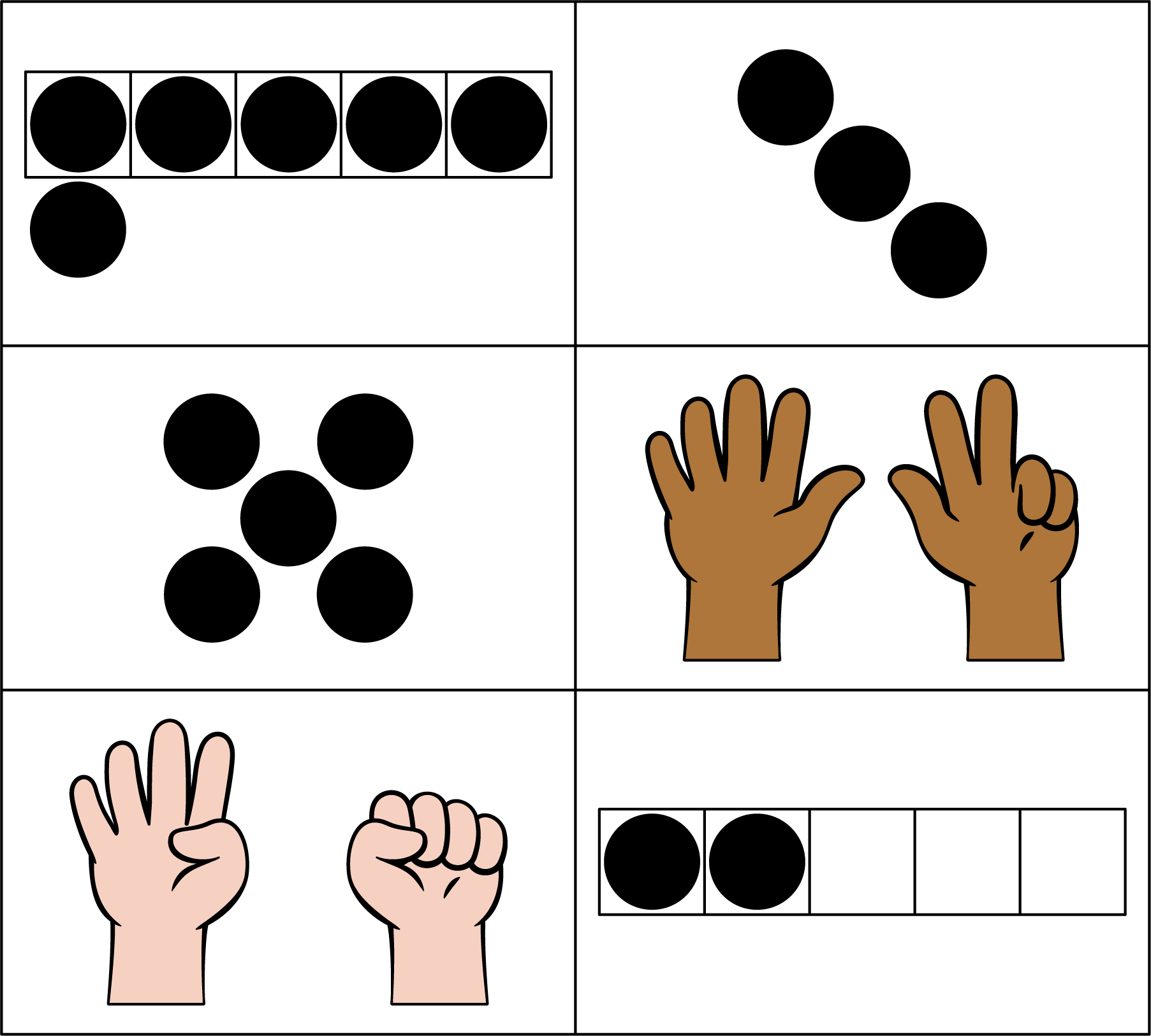 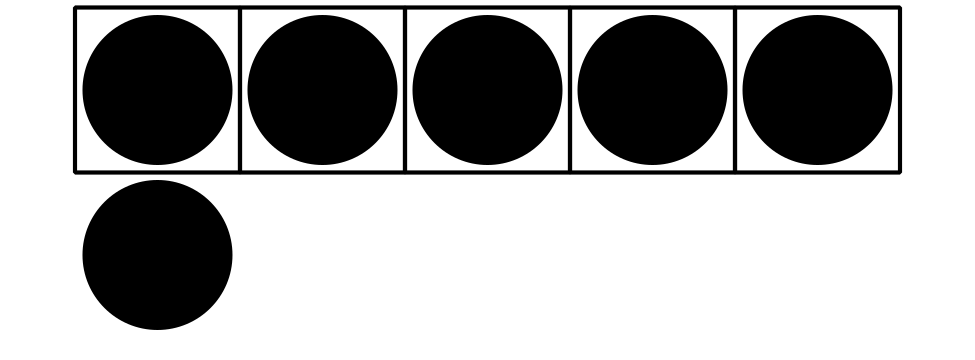 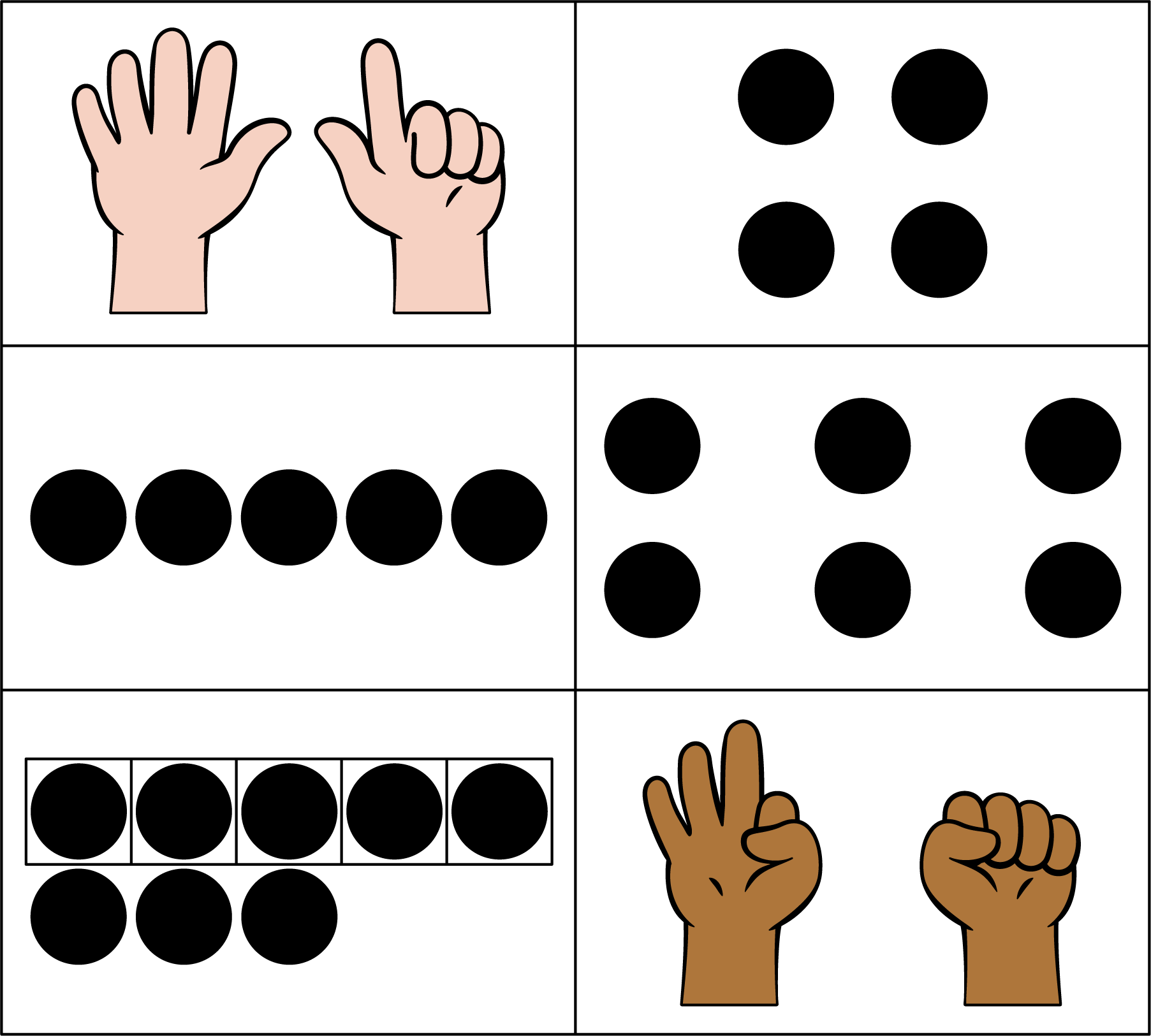 2 Conozcamos “Menos, lo mismo, más: Imágenes”Student Task Statement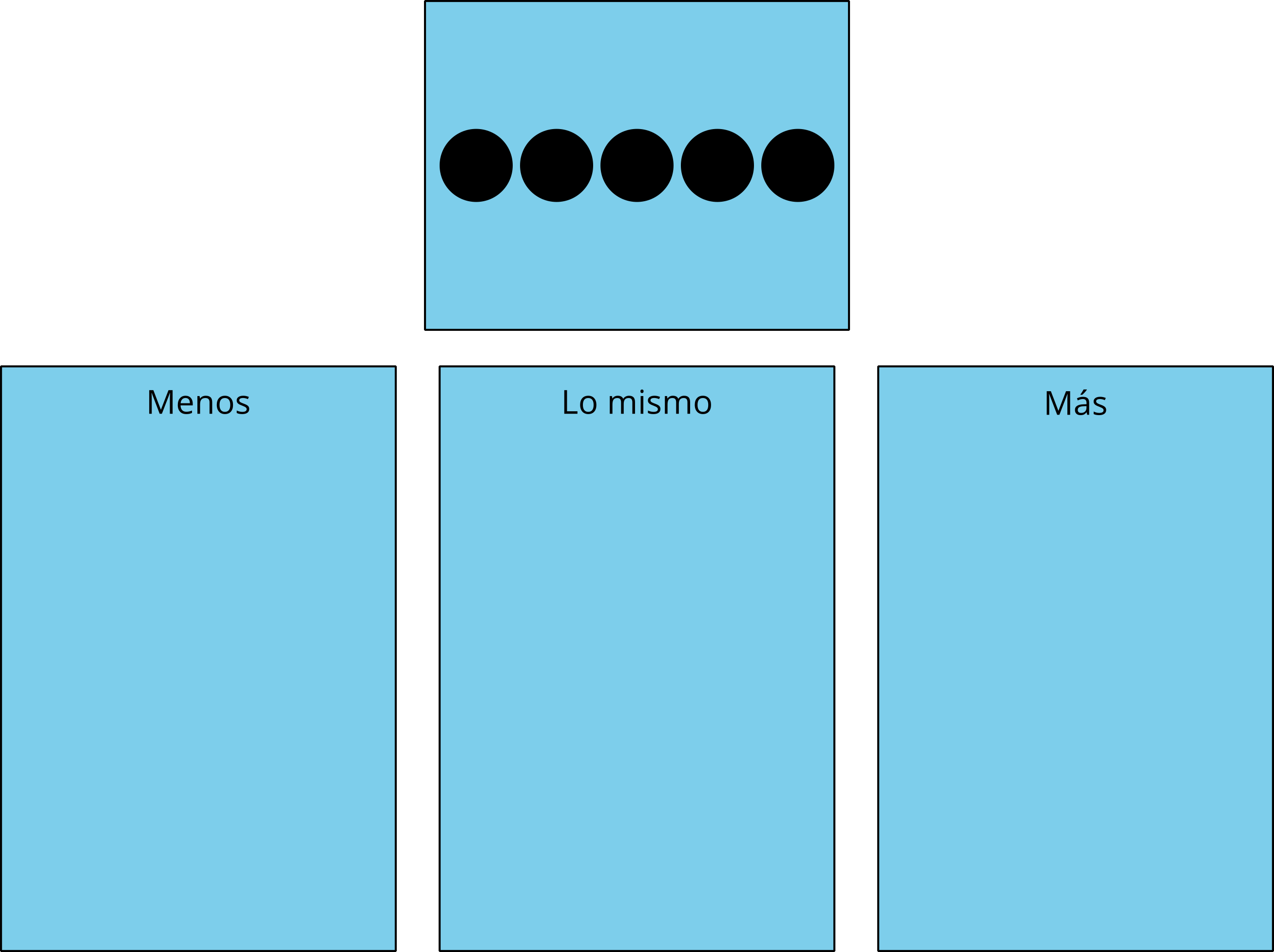 3 Centros: Momento de escogerStudent Task StatementEscoge un centro.Menos, lo mismo, más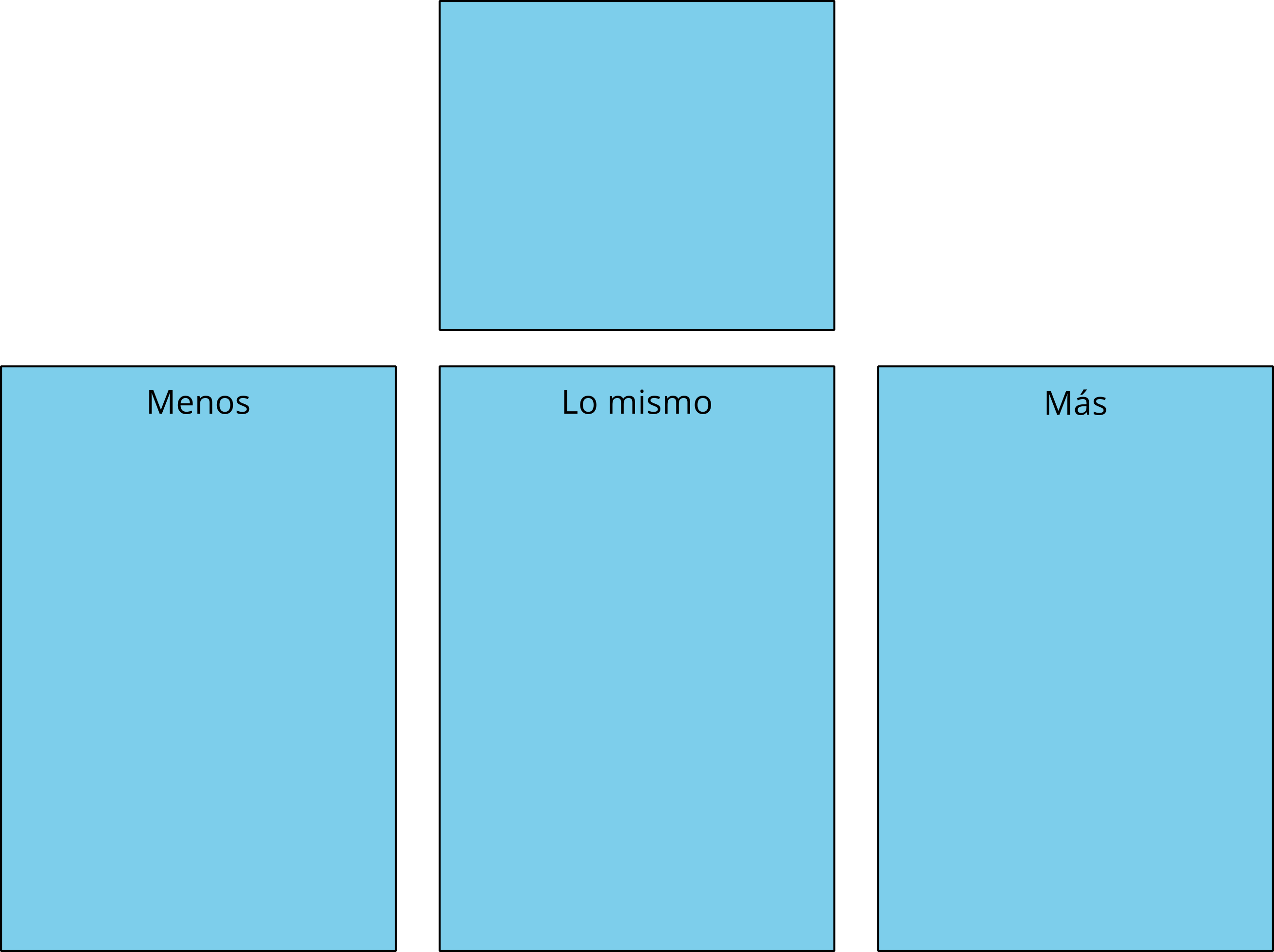 Bingo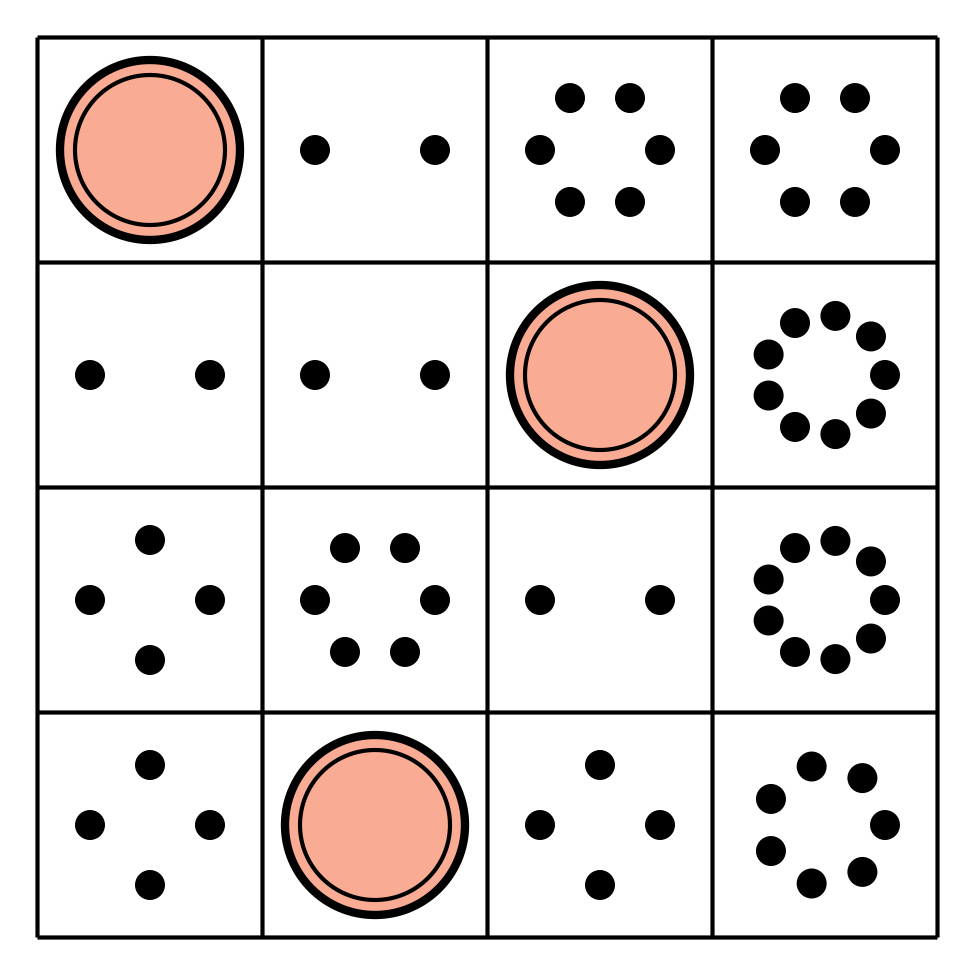 Historias matemáticas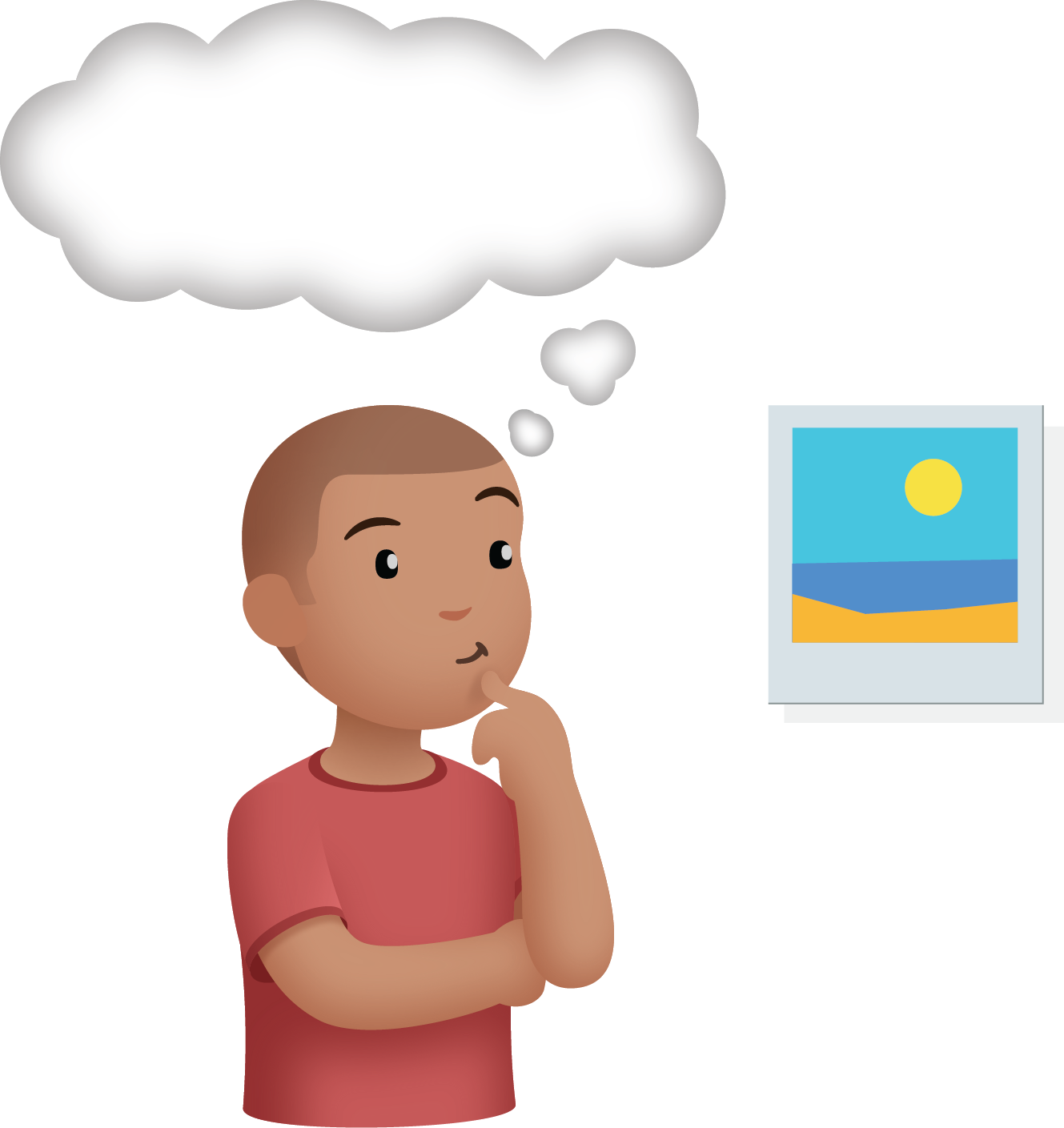 Cubos encajables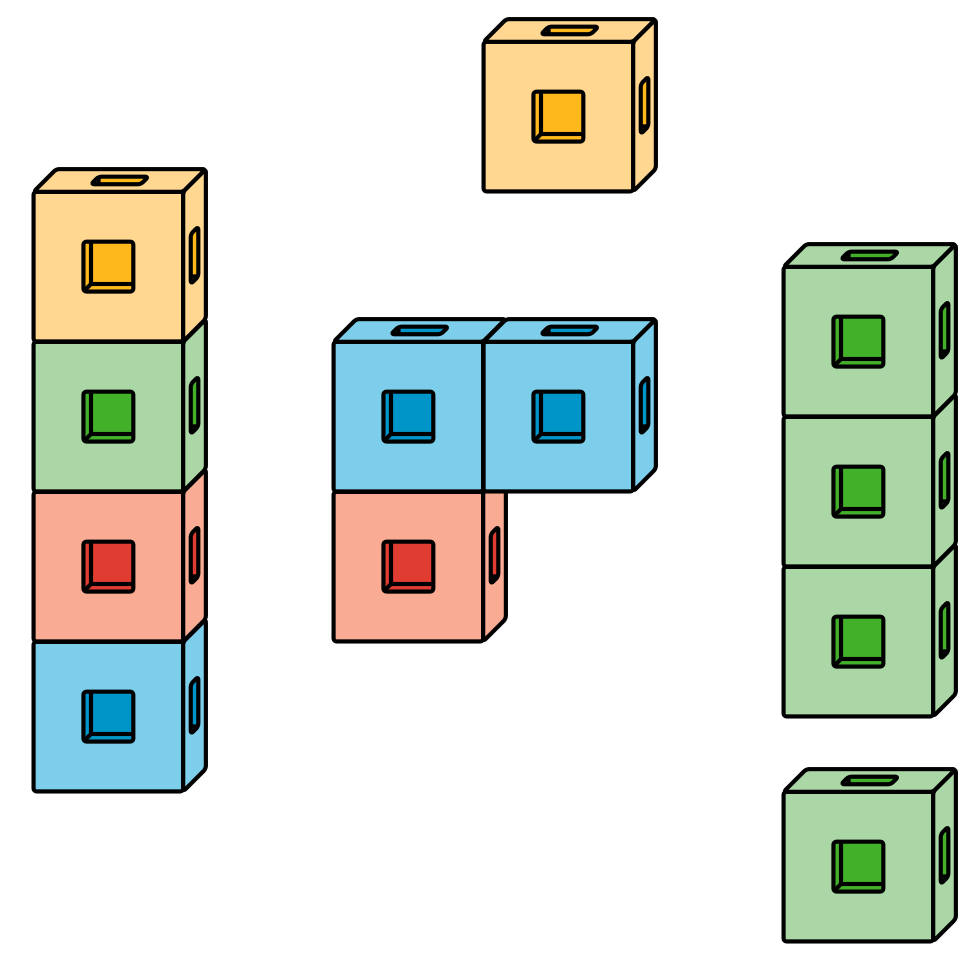 Carrera con números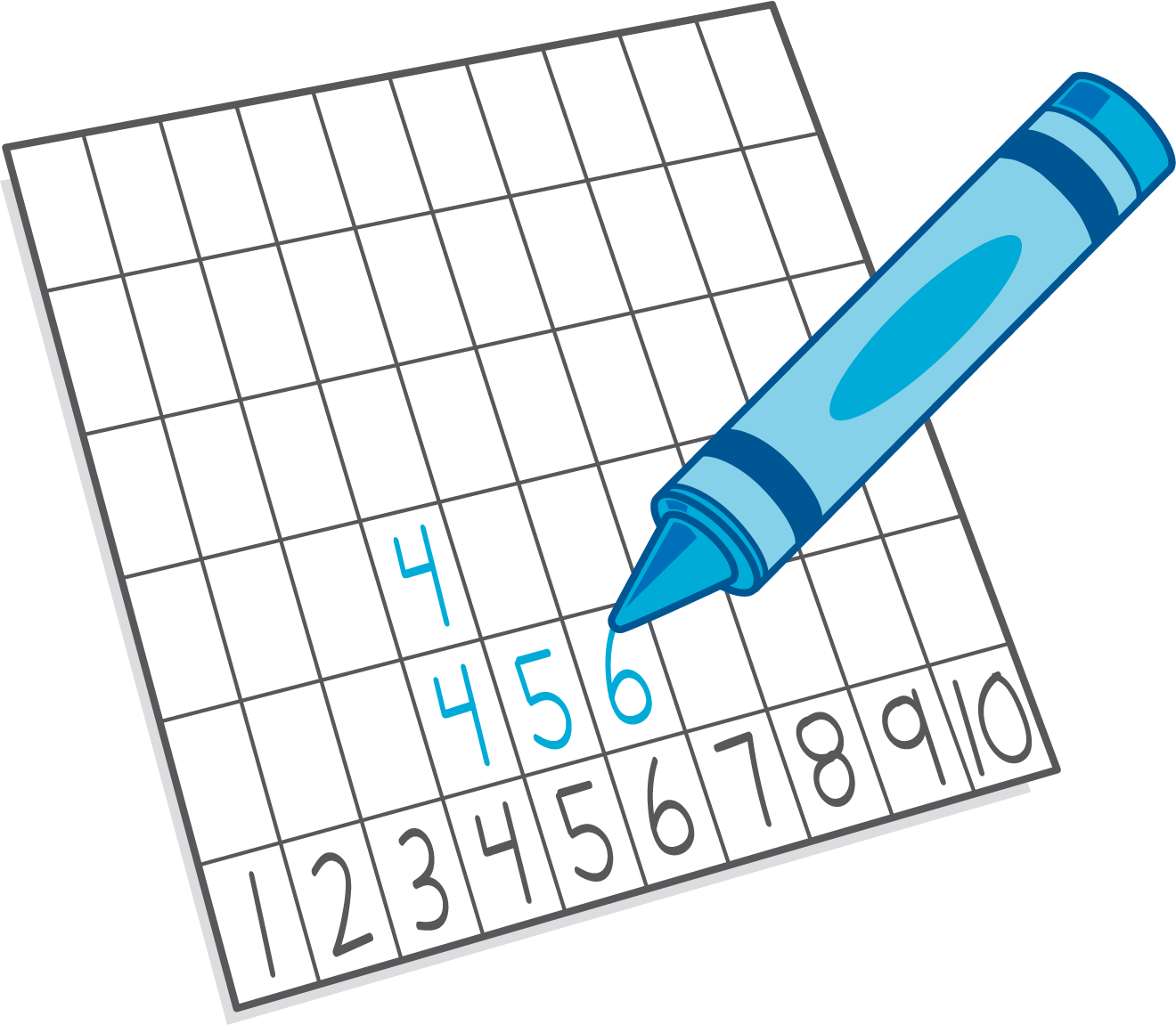 Images for Activity Synthesis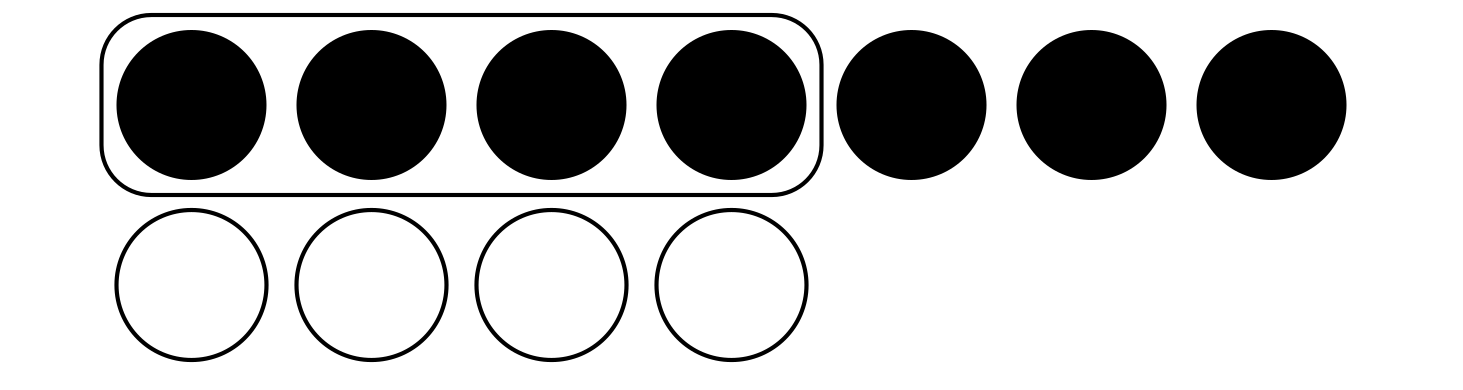 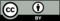 © CC BY 2021 Illustrative Mathematics®